1. Zweck und ZielsetzungVersand von Serien-E-Mails oder Serienbriefen.Das Dokument ist aufgeteilt in die Bereiche:Bereich A – Markieren von Adressen für den Serienversand – Seite 2Bereich B – Markieren von Adressen für den Serienversand für Fortbildung – Seite 4Bereich C – Markierung von Adressen für den Serienversand entfernen – Seite 5Bereich D – Versand per E-Mail – Seite 7Bereich E - Versand per Brief – Seite 8Bereich F – Versand per SuperMailer – Seite 9Der Zusammenstellung der markierten Adressen ist immer für den individuellen User hinterlegt.2. Verwendete Abkürzungen und BegriffeCRM – RWCRM System
OUT – Outlook
SM – SuperMailer  
WO – Word AM - AbteilungsmitarbeiterS – Verarbeitendes System
D – Durchführende Personengruppe
E – Entscheider 
3. Mitgeltende DokumenteDatenschutz Verarbeitungsverzeichnis4. Ablaufbeschreibungsiehe Folgeseiten4. Bereich A - Markieren von Adressen für den Serienversand-Ablaufbeschreibung4. Bereich A - Markieren von Adressen für den Serienversand-Ablaufbeschreibung4. Bereich A - Markieren von Adressen für den Serienversand-Ablaufbeschreibung4. Bereich A - Markieren von Adressen für den Serienversand-Ablaufbeschreibung4. Bereich A - Markieren von Adressen für den Serienversand-Ablaufbeschreibung4. Bereich A - Markieren von Adressen für den Serienversand-AblaufbeschreibungDiagrammDiagrammVDEBeschreibungCRMAM- Start der Adressverwaltung
- Adressen – Serienbrief / Serien-E-Mail-Vorbereitung aufrufenCRMAMHaben Sie bereits Adressen markiert oder wollen eine vorher getroffene Auswahl noch einmal nutzen?Wenn Sie Nein wählen wird die Markierung bei allen Adressen entfernt und Sie können eine komplett neue Liste von markierten Adressen anlegen.Der Ablauf nach dieser Entscheidung ist identisch.JaNeinCRMAMMöchten Sie einzelne Adressen hinzufügen?JaNeinCRMAM1. Geben Sie einen Suchbegriff ein und bestätigen mit Enter
2. Der Tab Suchergebnisse wird rot und die passenden Adressen werden angezeigt.
3. Klicken Sie die gewünschte Adresse an und klicken Sie auf  
4. Wiederholen Sie die Schritte 1-3 für alle benötigten Adressen.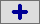 CRMAMMöchten Sie eine Gruppe von Adressen hinzufügen?JaNeinCRMAM1. Sie können nach Datum (Angelegt/Geändert) / PLZ / Adressenart / Ort eine Gruppe von Adressen hinzufügen, Sie können die Angaben kombinieren. Markieren Sie die gewünschte Option und hinterlegen Sie die jeweilig gewünschten Daten, z. B.:
PLZ markieren und von 76000 – 76999 und 
Adressenart markieren und Adressenart1 auswählen.
2. Gruppe von Adressen Markieren klicken
3. Wiederholen Sie die Schritte 1-2 für alle gewünschten Filter.
4. Wechseln Sie zum Bereich D, E oder F.4. Bereich B - Markieren von Adressen für den Serienversand für Fortbildung-Ablaufbeschreibung4. Bereich B - Markieren von Adressen für den Serienversand für Fortbildung-Ablaufbeschreibung4. Bereich B - Markieren von Adressen für den Serienversand für Fortbildung-Ablaufbeschreibung4. Bereich B - Markieren von Adressen für den Serienversand für Fortbildung-Ablaufbeschreibung4. Bereich B - Markieren von Adressen für den Serienversand für Fortbildung-Ablaufbeschreibung4. Bereich B - Markieren von Adressen für den Serienversand für Fortbildung-AblaufbeschreibungDiagrammDiagrammVDEBeschreibungCRMAM- Start der AdressverwaltungCRMAMWollen Sie alle Teilnehmer einer Veranstaltung markieren?JaNeinCRMAM1. Fortbildung – Raumschilder / Teilnehmerliste / Teilnehmer Erfassung aufrufen
2. Wählen Sie die gewünschte Veranstaltung
3. Klicken Sie auf Teilnehmer Serienversand zuordnen 
CRMAMSie erhalten die Abfrage ob alle bisher markierten Adressen entfernt werden sollen.
Der Ablauf nach dieser Entscheidung ist identisch.
Beachten Sie jedoch das Sie bei der Auswahl mehrerer Veranstaltungen z. B. nur bei der ersten die Auswahl mit Ja bestätigen.1. Wiederholen Sie die Schritte 2-4 für alle gewünschten Veranstaltungen.
2. Wechseln Sie zum Bereich D, E oder F.CRMAMWollen Sie Teilnehmer durch den Filter markieren?CRMAM1. Fortbildung – Filter aufrufen
2. Wählen Sie die gewünschten Filterbedingungen aus und wählen Auswahl Filter setzen
CRMAMMöchten Sie alle bisher markierten Adressen entfernen klicken Sie Teilnehmer Serienversand Zuordnung leeren
Der Ablauf nach dieser Entscheidung ist identisch.CRMAM- Sie können weitere Filter zusammensetzen und Auswahl Filter setzen.
- Wechseln Sie zum Bereich D, E oder F.4. Bereich C - Markierung von Adressen für den Serienversand entfernen-Ablaufbeschreibung4. Bereich C - Markierung von Adressen für den Serienversand entfernen-Ablaufbeschreibung4. Bereich C - Markierung von Adressen für den Serienversand entfernen-Ablaufbeschreibung4. Bereich C - Markierung von Adressen für den Serienversand entfernen-Ablaufbeschreibung4. Bereich C - Markierung von Adressen für den Serienversand entfernen-Ablaufbeschreibung4. Bereich C - Markierung von Adressen für den Serienversand entfernen-AblaufbeschreibungDiagrammDiagrammVDEBeschreibungCRMAM- Start der Adressverwaltung
- Adressen – Serienbrief / Serien-E-Mail-Vorbereitung aufrufenCRMAMHaben Sie bereits Adressen markiert oder wollen eine vorher getroffene Auswahl noch einmal nutzen?Wenn Sie Ja wählen sind keine Adressen mehr hinterlegt dadurch sind die folgenden Optionen nicht möglich.NeinNeinCRMAMMöchten Sie einzelne Adressen entfernen?JaNeinCRMAM1. Geben Sie einen Suchbegriff ein und bestätigen mit Enter
2. Der Tab Suchergebnisse wird rot und die passenden Adressen werden angezeigt.
3. Klicken Sie die gewünschte Adresse an und klicken Sie auf   
4. Wiederholen Sie die Schritte 1-3 für alle Adressen deren Markierung entfernt werden sollen.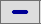 CRMAMMöchten Sie eine Gruppe von Adressen entfernen?JaNeinCRMAM1. Sie können nach Datum (Angelegt/Geändert) / PLZ / Adressenart / Ort eine Gruppe von Adressen entfernen, Sie können die Angaben kombinieren. Markieren Sie die gewünschte Option und hinterlegen Sie die jeweilig gewünschten Daten, z. B.:
PLZ markieren und von 76000 – 76999 und 
Adressenart markieren und Adressenart1 auswählen.
2. Gruppe von Markierungen Entfernen klicken
3. Wiederholen Sie die Schritte 1-2 für alle gewünschten Filter.4. Bereich D - Versand per E-Mail-Ablaufbeschreibung4. Bereich D - Versand per E-Mail-Ablaufbeschreibung4. Bereich D - Versand per E-Mail-Ablaufbeschreibung4. Bereich D - Versand per E-Mail-Ablaufbeschreibung4. Bereich D - Versand per E-Mail-Ablaufbeschreibung4. Bereich D - Versand per E-Mail-AblaufbeschreibungDiagrammDiagrammVDEBeschreibungCRMAMStart der AdressverwaltungCRMAMWollen Sie die Auswahl kontrollieren oder durch einen der oben genannten Bereiche ergänzen?JaNeinCRMAM1. Adressen – Serienbrief / Serien-E-Mail-Vorbereitung aufrufen
2. Kontrollieren Sie die Liste durchklicken auf Für den Versand markierte Adressen 
3. Führen Sie optional eine der oben genannten Bereiche aus
4. Klicken Sie auf 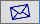 CRMAM1. Aktivitäten –E-Mail-Versenden (Serie) aufrufenCRMAMSie sehen nun das Formular Serien E-Mail Versenden und können Ihren Text eintragen. 
In BCC finden Sie alle hinterlegten E-Mail-Adressen.Nach der Eingabe klicken Sie auf Eine Beschreibung finden Sie durch F1 in der Online Hilfe.4. Bereich E - Versand per Brief-Ablaufbeschreibung4. Bereich E - Versand per Brief-Ablaufbeschreibung4. Bereich E - Versand per Brief-Ablaufbeschreibung4. Bereich E - Versand per Brief-Ablaufbeschreibung4. Bereich E - Versand per Brief-Ablaufbeschreibung4. Bereich E - Versand per Brief-AblaufbeschreibungDiagrammDiagrammVDEBeschreibungCRMAMStart der AdressverwaltungCRMAMWollen Sie die Auswahl kontrollieren oder durch einen der oben genannten Bereiche ergänzen?JaNeinCRMAM1. Adressen – Serienbrief / Serien-E-Mail-Vorbereitung aufrufen
2. Kontrollieren Sie die Liste durchklicken auf Für den Versand markierte Adressen 
3. Führen Sie optional eine der oben genannten Bereiche aus
4. Klicken Sie auf 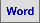 CRMAM1. Aktivitäten –Brief Versenden (Serie) aufrufenCRMAMSie sehen nun das Formular Serienbrief erstellen. 
In der Liste finden Sie alle hinterlegten Adressen.Nach der Auswahl klicken Sie auf Eine Beschreibung finden Sie durch F1 in der Online Hilfe.4. Bereich F - Versand per SuperMailer-AblaufbeschreibungBeachten Sie das ein Projekt angelegt sein muss, in dem der E-Mail-Versand korrekt hinterlegt ist. Fragen Sie dazu Ihren IT-Administrator.4. Bereich F - Versand per SuperMailer-AblaufbeschreibungBeachten Sie das ein Projekt angelegt sein muss, in dem der E-Mail-Versand korrekt hinterlegt ist. Fragen Sie dazu Ihren IT-Administrator.4. Bereich F - Versand per SuperMailer-AblaufbeschreibungBeachten Sie das ein Projekt angelegt sein muss, in dem der E-Mail-Versand korrekt hinterlegt ist. Fragen Sie dazu Ihren IT-Administrator.4. Bereich F - Versand per SuperMailer-AblaufbeschreibungBeachten Sie das ein Projekt angelegt sein muss, in dem der E-Mail-Versand korrekt hinterlegt ist. Fragen Sie dazu Ihren IT-Administrator.4. Bereich F - Versand per SuperMailer-AblaufbeschreibungBeachten Sie das ein Projekt angelegt sein muss, in dem der E-Mail-Versand korrekt hinterlegt ist. Fragen Sie dazu Ihren IT-Administrator.DiagrammVDEBeschreibungCRMAM1. Start der Adressverwaltung
2. Adressen – Serienbrief / Serien-E-Mail-Vorbereitung aufrufen
3. Bestätigen Sie mit Nein
4. Klicken Sie auf 
5. Es wird unter 
C:\RWEDV\SuperMailer\Datendatei
eine Datei mit den Adressen angelegt.
5. Bestätigen Sie den Hinweis mit OK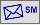 SMAM1. Starten Sie den SuperMailer und wählen das gewünschte Projekt aus.
Standardmäßig liegt ein Projekt unter:
C:\RWEDV\SuperMailer
2. Klicken Sie auf Importieren

3. Klicken Sie auf aus Excel, danach sollte es so aussehen:
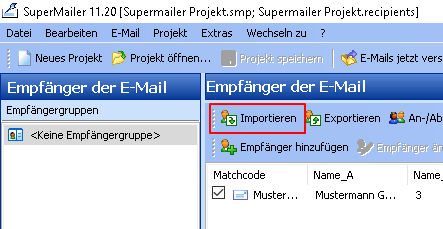 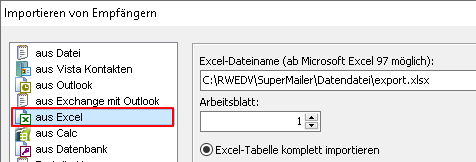 4. Klicken Sie auf Jetzt importieren

5. Nach kurzer Zeit bestätigen Sie das folgende Fenster mit OK:

6. Den Hinweis bestätigen Sie mit OK
7. Bestätigen Sie die Suche nach Duplikaten durch Ja
8. Den Hinweis bestätigen Sie mit Ja
9. Den Hinweis bestätigen Sie mit OK
10. Wechseln Sie zum Text der E-Mail und hinterlegen Sie den gewünschten Text.

11. Optional können Sie Dateianhänge unter 

hinterlegen.
12. Den Versand der E-Mails starten Sie unter
E-Mails jetzt versenden …
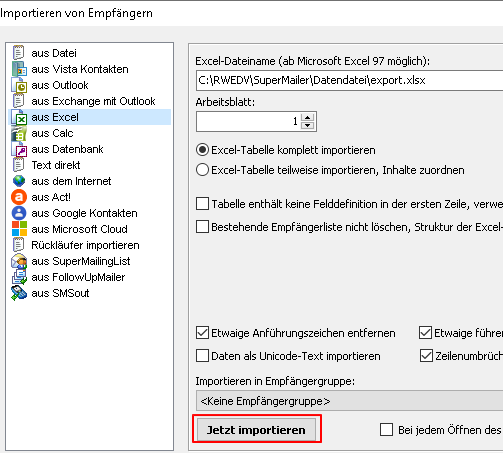 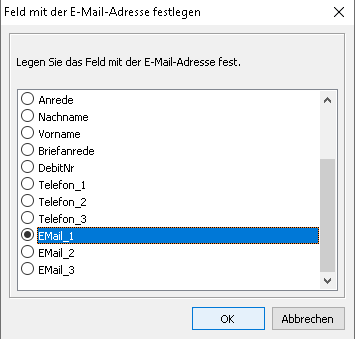 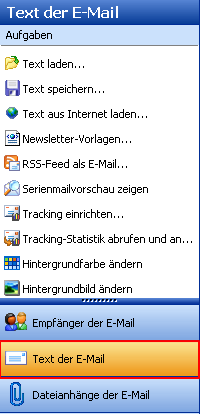 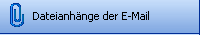 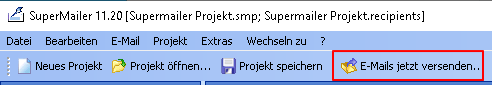 